Отчет о проведении классного часа в 1 классе«Юный пешеход»Цель мероприятия: 1. Углублять знания учащихся о правилах дорожного движения. 2. Формировать представления школьников о безопасности дорожного движения при передвижении по улицам и дорогам. 3. Воспитывать навыки выполнения основных правил поведения учащихся на улице, дороге с целью предупреждения детского дорожно-транспортного травматизма. 18.03.2021г.  в 1 классе прошел классный час «Юный пешеход» 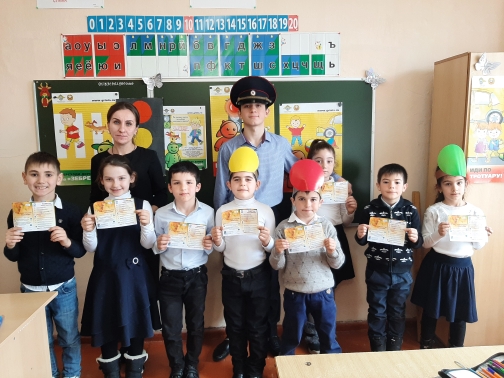  Дети в игровой форме повторили правила дорожного движения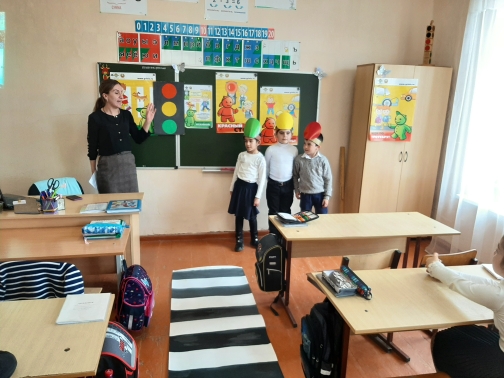  Отгадывали интересные загадки по теме мероприятия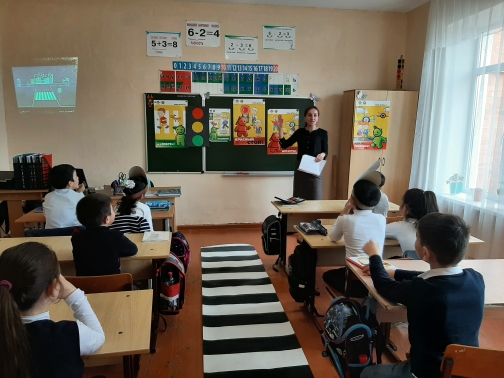  Ребят посетил гость, «Инспектор ГИБДД» - ученик 8 класса Токов Р.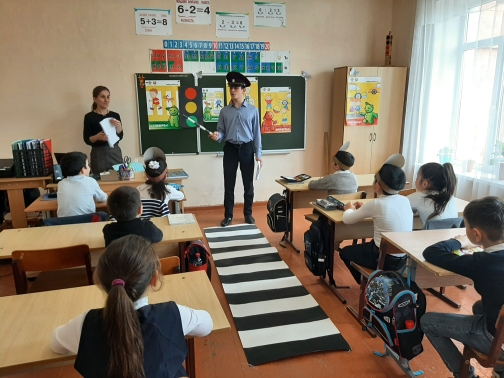 Ребятам раздали «свидетельство пешехода»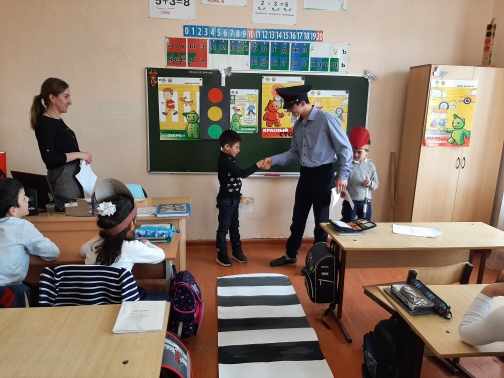 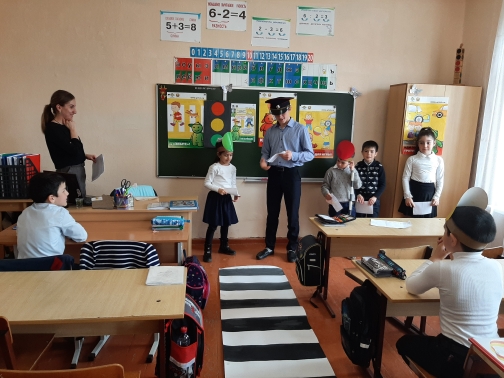 В конце сделали вывод, что важно соблюдать правила дорожного движения, потому что эти правила сохраняют нам жизнь! В начале года был проведен в классе инструктаж по ПДД . Кл. руководитель: Кантемирова М.Р.